GirişMuayene servisi/il müdürlüğü tarafından tamir ve ayara sevk edilen veya arızasından dolayı damgası kırılmak suretiyle tamiri veya ayarı yapılan ve geçici damgalanan ölçü aletleri için Tamir ve Ayar Servis Tutanağının düzenlenmesi gerekmektedir. Yine aynı şekilde muayene servisi/il müdürlüğü tarafından tamir ve ayara sevk edilen ancak tamirinin yapılması için fiziki olarak damgasının sökülmesine ihtiyaç duyulmayan ölçü aletleri için de tutanak düzenlenerek geçici damgasının yapılması gerekmektedir. Söz konusu tamir ve ayar servis tutanağının düzenlenmesine ilişkin detaylar bu dokümanda açıklanmaktadır. Tamir ve ayar servisi tarafından geçici damgalanmış olan ölçü aletlerinin üzerinde yer alan ve daha önce muayene servisi/il müdürlüğü tarafından iliştirilen muayene etiketlerinin geçici damgalama sonrası artık geçerliliği kalmamaktadır. Bu yüzden, geçici damgalanan ölçü aletlerinin üzerine hem tüketicilerin bilgilendirilmesini amaçlayan hem de tamir ve ayarı yapılan ölçü aletinin tamir ve ayar servisi tarafından doğru bir şekilde ayarlanarak kullanıma sunulduğunu gösteren bir etiket iliştirilmesi gerekmektedir. Bu çerçevede kullanılacak tamir ve ayar etiketinin tasarımı ve uygulanmasına ilişkin detaylar dokümanın ilerleyen bölümlerinde açıklanmaktadır.Tamir ve Ayar Servis Tutanağının DüzenlenmesiTamir ve Ayar Servis Tutanağı Başlık, Ölçü Aleti Kullanıcı Bilgileri, Ölçü Aleti Bilgileri ve İmza olmak üzere dört bölüm ile bir açıklama kısmından oluşmaktadır. Tamir ve ayar servis tutanağının boş ve kullanılabilir hali ise Ek-1’de yer almakta olup, söz konusu tutanağın nasıl doldurulması gerektiğine ilişkin bilgiler bölümler halinde aşağıda yer almaktadır. Bu çerçevede doldurulmuş örnek bir tutanak ise Ek-2’de verilmiştir.Başlık BölümüBu bölümde servis ile ilgili bilgilerin bulunması istenmekte olup, istenen bilgilere ilişkin açıklamalar aşağıda yer almaktadır.Servisin Adı: Servisin yetki belgesinde yazan ismidir.İşyeri Uygunluk Belgesi No: Yetkili olduğuna ilişkin Bakanlık/İl Müdürlüğü’nden alınan yetki belgesinin numarasıdır.Seri No: Tutanağa ait benzersiz bir numaradır.Tarih: Tutanağın doldurulma tarihi olup aynı zamanda geçici damganın yapıldığı tarih olarak da kabul edilecektir.Ölçü Aleti Kullanıcı Bilgileri Bölümü	Bu bölümde ölçü aleti kullanıcısı ile ilgili bilgilerin bulunması istenmekte olup, istenen bilgilere ilişkin açıklamalar aşağıda yer almaktadır.Firma Adı / Unvanı: Ölçü aletini kullanan firma adı.Adresi: Ölçü aletinin kullanıldığı adres.Telefon Numarası: Ölçü aletini kullanan firmaya ait irtibat numarası.Plaka No (gerektiğinde): Tanker sayaçları gibi mobil bir aracın üzerinde tanımlanması yapılabilen ölçü aletleri için doldurulacaktır.Ölçü Aleti Bilgileri BölümüBu bölümde tamir ve ayarı yapılan ölçü aletine ait bilgilerin bulunması istenmekte olup, istenen bilgilere ilişkin açıklamalar aşağıda verilmiştir.Muayene Etiketi No; Her bir ölçü aleti için ayrı ayrı iliştirilen Şekil-1’de görülen muayene etiketi numarası bu alana yazılır. Muayene etiketi bulunmayan ölçü aletleri için bu alan boş bırakılır.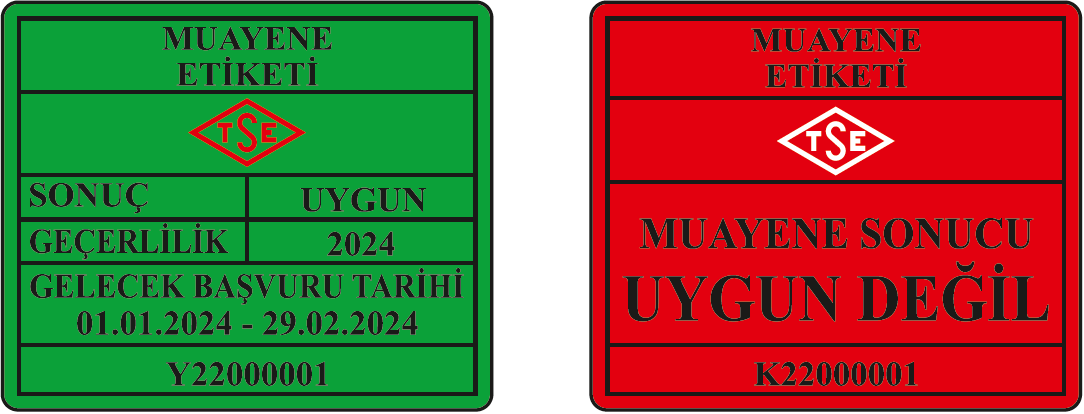 Ölçü Aletinin Tanımı: Ölçü aletinin tanınmasını sağlayacak isim, tip, vb. olup başlıca ölçü aletleri aşağıda belirtilmektedir.Markası/Modeli: Ölçü aleti üzerinde bulunan plakada/etikette yer alan marka ve model bilgisidir.Maks. Kapasitesi: Ölçü aleti üzerinde bulunan plakada/etikette yer alan maksimum kapasitesidir.Seri No: Ölçü aleti üzerinde bulunan plakada/etikette yer alan seri numarasıdır. Bir seri numarasının birden fazla ölçü aletini nitelendirmesi durumunda “seri no/sıra no” şeklinde ifade edilir. Örneğin; Akaryakıt/LPG ve CNG Ölçme Sistemlerinde seri no “Dispenser Seri No/ Sayaç No” şeklinde yazılmalıdır. (123456/1)Üretim Yılı: Ölçü aleti üzerinde bulunan plakada/etikette yer alan üretim yılı bilgisidir.Son Muayene Yılı: Ölçü aletinin en son muayenesinin yapılarak damgalandığı yıldır. Muayene servisi tarafından muayenesi yapılan ölçü aletlerinin muayene yılı, Şekil-2’de belirtildiği gibi muayene damgası veya kurşun/sitikır damga üzerinde belirtilmektedir. Piyasaya ilk defa arz edilen ve henüz periyodik muayeneye tabi tutulmamış ölçü aletleri ise Şekil-3’te belirtildiği gibi ölçü aletinin plakasında/etiketinde kare içerisinde “M” metroloji işaretinin yanında ilk muayenesinin yapıldığı yılın son iki rakamı belirtilmektedir.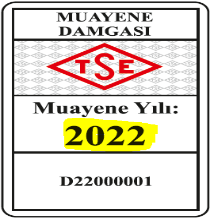 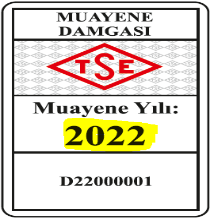 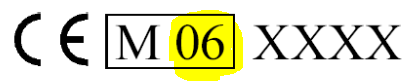 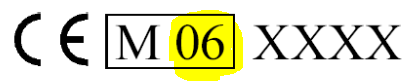 Sökülen Damga Sayısı: Tamir veya ayar için sökülen damga sayısı (kurşun veya sitikır toplam damga sayısı).	 Sökülen damga yok ise bu alan boş bırakılır açıklamalar kısmında belirtilir.Yapılan Damga Sayısı: Tamir ve ayar işlemi sonunda yapılan geçici damga sayısı (kurşun veya sitikır toplam damga sayısı). Yapılan damga yok ise bu alan boş bırakılır açıklamalar kısmında belirtilir.Tamir ve Ayar Etiketi No: Tamir ve ayar servisi tarafından iliştirilecek olan tamir ve ayar etiketinin (Şekil-4) alt kısmında bulunan numara bu alana yazılır.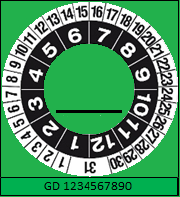 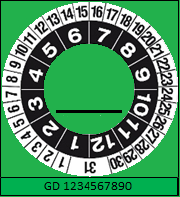 Yapılan İşlem Kodu: Yapılan tamir ve ayar işlemine ilişkin Tablo-1’de belirtilen işlem kodu bu alana yazılır.	Açıklama: Tutanağın açıklamalar kısmında yapılan tamir işlemi türlerine göre yazılması gereken bilgiler aşağıda Tablo-1’de belirtilmiştir. Ayrıca tutanakta sökülen/yapılan damga sayısının olmaması durumunda, buna ilişkin gerekçeler açıklamalar kısmında belirtilir.Tablo-1 İşlem Kodu, Yapılan İşlem ve Açıklama Alanı İfadeleriİmza BölümüÖlçü aleti kullanıcısı ve tamir ayar servisi yetkili personeli tarafından ilgili alanlar imzalanır.Tamir ve Ayar Etiketinin Tasarımı ve Uygulanmasına İlişkin EsaslarTamir ve Ayar Etiketinin TasarımıTamir ve Ayar Etiketi Şekil-5’de verilen örneğine uygun olarak aşağıda verilen özellikte olmalıdır.30 mm x 25 mm boyutlarına sahip olmalı,Yeşil renkte arka plana sahip olmalı,Dış ortam şartlarından kolaylıkla etkilenmeyecek yapıda olmalı,Servisin İşyeri Uygunluk belge numarasını içermeli,T ile başlayan ve seri şeklinde ilerleyen benzersiz bir seri numaraya sahip olmalı, Etiketin uygulandığı yılı gösterir yıl bilgisi içermeli,İçerisinde iki daire şeklinde içteki daire siyah fon üzerine beyaz yazı ile yılın aylarını, dıştaki daire ise beyaz fon üzerine siyah yazı ile ayın günlerini gösterecek şekilde okunaklı olmalıdır.Tamir ve Ayar Etiketinin Uygulanmasına İlişkin EsaslarTamir ve ayar servisleri tarafından tamir ve ayar etiketinin uygulanması hakkında aşağıdaki hususlara dikkat edilir.Tamir ve ayar etiketi ölçü aletleri üzerinde bulunan muayene etiketinin üzerine yapıştırılır.Henüz periyodik muayenesi yapılmayan ölçü aletleri için tamir ve ayar etiketi ölçü aleti üzerinde kolaylıkla görülebilecek uygun bir yere yapıştırılır.Geçici damgalanan her bir ölçü aleti için tamir ve ayar etiketi yapıştırılır.Geçici damgalamanın yapıldığı tarih, tamir ve ayar etiketi üzerinde ilgili ay ve gün alanlarının delinmesi ya da silinemeyecek şekilde işaretlenmesi suretiyle yapılır.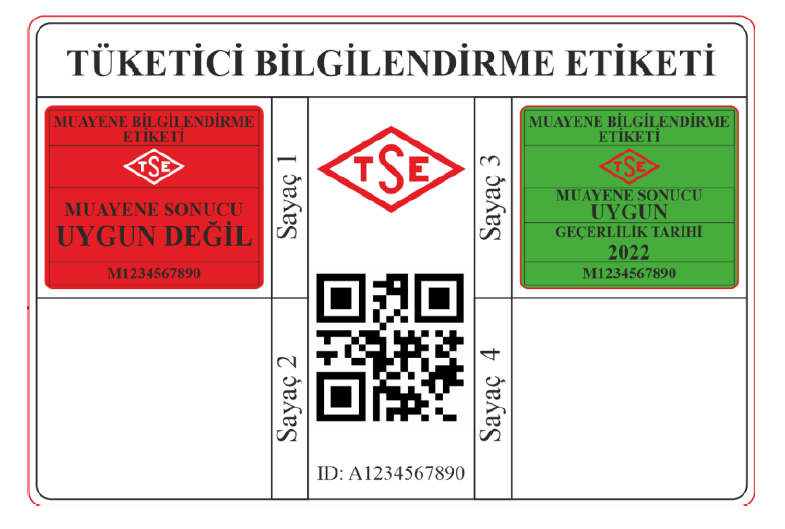 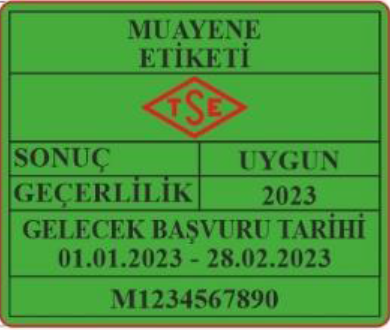 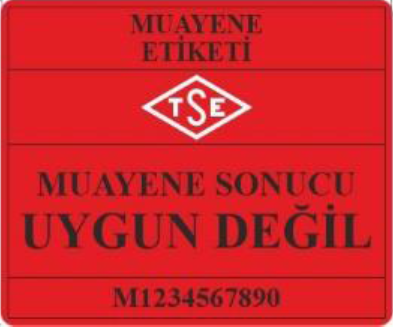 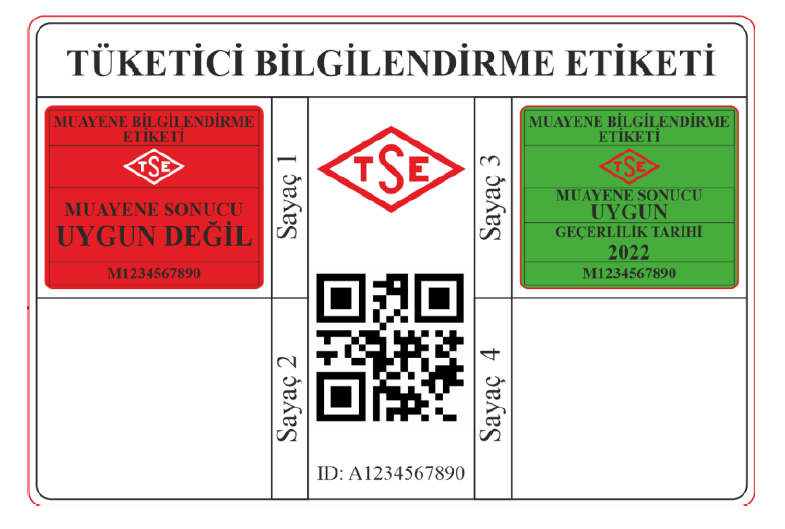 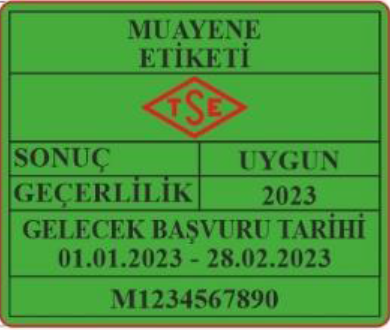 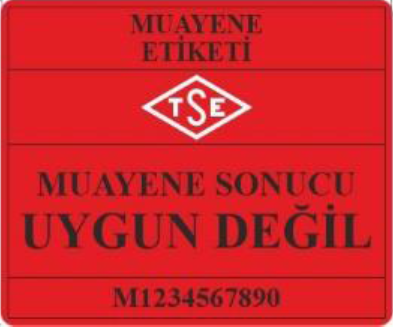 EK-1EK-2ÖRNEK OLARAK DOLDURULMUŞ TAMİR VE AYAR SERVİS TUTANAĞI- Akaryakıt Dispenseri- Otomatik Olmayan Tartı Aleti- LPG Dispenseri - Aks Kantarı- Adblue Dispenseri- Otomatik Tartı Aleti- CNG Dispenseri- Karayolu Tankerleri için Ölçme Sistemi- Su Dışındaki Sıvılar için Ölçme Sistemi- Lastik Hava Basınç Ölçerİşlem KoduYapılan İşlemAçıklama Alanında belirtilecek ifadelerD1Sadece ayar yapıldı ve doğru ayarlı olarak geçici damgalandı.Yapılan işlem kısaca belirtilir.Not: Ölçü aletinin doğru ayarının yapılması her bir işlemde yer almakta olup, diğer işlem kodlarının yanına ayrıca ayar yapıldığını göstermek için D1 kodunun yazılmasına gerek yoktur.D2Tamir yapıldı ve doğru ayarı yapılarak geçici damgalandı.Yapılan işlem kısaca belirtilir.D3Yazılım değişikliği yapıldı ve doğru ayarı yapılarak geçici damgalandı.Uygulanabilir olduğu durumlarda güncellenen yazılıma ilişkin versiyon ve/veya checksum bilgileri belirtilir.D4Damgası sökülerek parça değişimi yapıldı ve doğru ayarı yapılarak geçici damgalandıÖlçü aletinin damga ile muahafaza edilen parçalarından hangisinin değiştirildiği yazılır. (Örneğin tartı aleti için indikatör, yük hücresi vb., akaryakıt ölçüm sistemleri için brodimetre, akışölçer, pulser, CPU(beyin) vb.) Ölçü aletinin beyin(CPU) değişimlerinde uygulanabilir olduğu durumlarda yeni yazılıma ilişkin versiyon ve/veya checksum bilgileri de belirtilir.Akaryakıt/LPG dispenserlerinin de içinde bulunduğu Su dışındaki sıvıların miktarlarının sürekli ve dinamik ölçümü için ölçme sistemleri ve sıkıştırılmış doğal gaz (CNG) ölçme sistemlerinde ilgili muayene yönetmeliğinde bahsedilen hususlar çerçevesinde ölçü aletinin tip onayında yer almayan parçaların değişiminde, değiştirilen parçanın ait olduğu tip onay bilgileri belirtilir. D5Damgalar söküldü ancak tamir ayar işlemi bitmediğinden ölçü aleti geçici damgalanamamış olup, kullanılmayacak şekilde bağlanarak mühürlenmiştir.Hangi damgaların söküldüğü ve tamir işleminin ne sebepten dolayı bitirilemediği açıkça belirtilir. Not: 1) Bu durum tamir ve ayar servisi tarafından tutulan deftere kaydedilir, geçici damgalama yapılmadığından tamir ve ayar etiketi (Şekil-5) iliştirilmez.2) D5 kodu ile işlem yapılan ölçü aletleri için, daha sonra tamir işlemleri tamamlandıktan sonra yeniden tutanak düzenlenir ve eski tutanak yenisine ek olarak iliştirilir. … (SERVİSİN ADI)İşyeri Uygunluk Belgesi No… (SERVİSİN ADI)Seri NoTAMİR VE AYAR SERVİS TUTANAĞITarihÖLÇÜ ALETİ KULLANICISI BİLGİLERİÖLÇÜ ALETİ KULLANICISI BİLGİLERİÖLÇÜ ALETİ KULLANICISI BİLGİLERİÖLÇÜ ALETİ KULLANICISI BİLGİLERİFirma Adı / UnvanıAdresiTelefon NumarasıPlaka No (gerektiğinde)ÖLÇÜ ALETİ BİLGİLERİÖLÇÜ ALETİ BİLGİLERİÖLÇÜ ALETİ BİLGİLERİÖLÇÜ ALETİ BİLGİLERİÖLÇÜ ALETİ BİLGİLERİÖLÇÜ ALETİ BİLGİLERİÖLÇÜ ALETİ BİLGİLERİÖLÇÜ ALETİ BİLGİLERİÖLÇÜ ALETİ BİLGİLERİÖLÇÜ ALETİ BİLGİLERİÖLÇÜ ALETİ BİLGİLERİÖLÇÜ ALETİ BİLGİLERİMuayene Etiketi NoÖlçü Aletinin Tanımı Markası/ModeliMaks. KapasitesiSeri NoÜretim Yılı Son MuayeneYılıSökülen Damga SayısıYapılan Damga SayısıTamir ve Ayar Etiketi NoYapılan İşlem KoduAçıklamaÖLÇÜ ALETİ KULLANICISIÖLÇÜ ALETİ KULLANICISITAMİR VE AYAR SERVİS PERSONELİTAMİR VE AYAR SERVİS PERSONELİTamir ve ayar servisi tarafından yukarıda belirtilen işlemler yapılmıştır.Tamir ve ayar servisi tarafından yukarıda belirtilen işlemler yapılmıştır.Ölçü aletlerinin tamir ve ayar işlemleri mevzuatına uygun bir şekilde yapılmış olup, geçici damgalananlara tamir ve ayar etiketi iliştirilmiştir.Ölçü aletlerinin tamir ve ayar işlemleri mevzuatına uygun bir şekilde yapılmış olup, geçici damgalananlara tamir ve ayar etiketi iliştirilmiştir.Adı SoyadıAdı SoyadıTC NoYetki Belgesi NoİmzaİmzaAÇIKLAMALARAÇIKLAMALARAÇIKLAMALARAÇIKLAMALARAÇIKLAMALARYapılan İşlem ve KoduD1Sadece ayar yapıldı ve doğru ayarlı olarak geçici damgalandı.D4Damgası sökülerek parça değişimi yapıldı ve doğru ayarı yapılarak geçici damgalandıYapılan İşlem ve KoduD2Tamir yapıldı ve doğru ayarı yapılarak geçici damgalandı.D5Damgalar söküldü ancak tamir ayar işlemi bitmediğinden ölçü aleti geçici damgalanamamış olup, kullanılmayacak şekilde bağlanarak mühürlenmiştir.Yapılan İşlem ve KoduD3Yazılım değişikliği yapıldı ve doğru ayarı yapılarak geçici damgalandı.Dikkat edilmesi gereken hususlar- Muayeneleri sonucunda tamir ve ayar servisine sevk edilen veya arızasından dolayı damgaları koparılarak tamir ve ayar yapılan ölçü aletlerinin, tamir ve ayar işlemlerinin bitirilip geçici damgalanmasını müteakip ilk muayene başvurusunda bulunulması zorunludur.- Geçici damganın yapıldığı tarih tutanak tarihi olup, 15 günlük geçici damga süresi tutanak tarihini takip eden gün birinci gün sayılmak üzere hesaplanır. Bu süre içerisinde muayene müracaatında bulunmayan kullanıcılara damga süresi dolmuş ölçü aletini kullanma fiilinden dolayı 3516 sayılı Ölçüler ve Ayar Kanunu hükümlerine göre idari ve cezai işlemler uygulanır.- Muayeneleri sonucunda tamir ve ayar servisine sevk edilen veya arızasından dolayı damgaları koparılarak tamir ve ayar yapılan ölçü aletlerinin, tamir ve ayar işlemlerinin bitirilip geçici damgalanmasını müteakip ilk muayene başvurusunda bulunulması zorunludur.- Geçici damganın yapıldığı tarih tutanak tarihi olup, 15 günlük geçici damga süresi tutanak tarihini takip eden gün birinci gün sayılmak üzere hesaplanır. Bu süre içerisinde muayene müracaatında bulunmayan kullanıcılara damga süresi dolmuş ölçü aletini kullanma fiilinden dolayı 3516 sayılı Ölçüler ve Ayar Kanunu hükümlerine göre idari ve cezai işlemler uygulanır.- Muayeneleri sonucunda tamir ve ayar servisine sevk edilen veya arızasından dolayı damgaları koparılarak tamir ve ayar yapılan ölçü aletlerinin, tamir ve ayar işlemlerinin bitirilip geçici damgalanmasını müteakip ilk muayene başvurusunda bulunulması zorunludur.- Geçici damganın yapıldığı tarih tutanak tarihi olup, 15 günlük geçici damga süresi tutanak tarihini takip eden gün birinci gün sayılmak üzere hesaplanır. Bu süre içerisinde muayene müracaatında bulunmayan kullanıcılara damga süresi dolmuş ölçü aletini kullanma fiilinden dolayı 3516 sayılı Ölçüler ve Ayar Kanunu hükümlerine göre idari ve cezai işlemler uygulanır.- Muayeneleri sonucunda tamir ve ayar servisine sevk edilen veya arızasından dolayı damgaları koparılarak tamir ve ayar yapılan ölçü aletlerinin, tamir ve ayar işlemlerinin bitirilip geçici damgalanmasını müteakip ilk muayene başvurusunda bulunulması zorunludur.- Geçici damganın yapıldığı tarih tutanak tarihi olup, 15 günlük geçici damga süresi tutanak tarihini takip eden gün birinci gün sayılmak üzere hesaplanır. Bu süre içerisinde muayene müracaatında bulunmayan kullanıcılara damga süresi dolmuş ölçü aletini kullanma fiilinden dolayı 3516 sayılı Ölçüler ve Ayar Kanunu hükümlerine göre idari ve cezai işlemler uygulanır.ANKARA MERKEZ TAMİR VE AYAR SERVİSİİşyeri Uygunluk Belgesi NoİB-06/123ANKARA MERKEZ TAMİR VE AYAR SERVİSİSeri NoS123456789TAMİR VE AYAR SERVİS TUTANAĞITarih01.01.2022ÖLÇÜ ALETİ KULLANICISI BİLGİLERİÖLÇÜ ALETİ KULLANICISI BİLGİLERİÖLÇÜ ALETİ KULLANICISI BİLGİLERİÖLÇÜ ALETİ KULLANICISI BİLGİLERİFirma Adı / UnvanıKullanıcının Firma adıKullanıcının Firma adıKullanıcının Firma adıAdresiKullanıcının Firma adresiKullanıcının Firma adresiKullanıcının Firma adresiTelefon NumarasıKullanıcının İrtibat telefonuPlaka No (gerektiğinde)06 PLK 666ÖLÇÜ ALETİ BİLGİLERİÖLÇÜ ALETİ BİLGİLERİÖLÇÜ ALETİ BİLGİLERİÖLÇÜ ALETİ BİLGİLERİÖLÇÜ ALETİ BİLGİLERİÖLÇÜ ALETİ BİLGİLERİÖLÇÜ ALETİ BİLGİLERİÖLÇÜ ALETİ BİLGİLERİÖLÇÜ ALETİ BİLGİLERİÖLÇÜ ALETİ BİLGİLERİÖLÇÜ ALETİ BİLGİLERİÖLÇÜ ALETİ BİLGİLERİMuayene Etiketi NoÖlçü Aletinin Tanımı Markası/ModeliMaks. KapasitesiSeri NoÜretim Yılı Son MuayeneYılıSökülen Damga SayısıYapılan Damga SayısıTamir ve Ayar Etiketi NoYapılan İşlem KoduAçıklamaK9111686LPG DispenserUniform/Oscar25L/dkO446/12005201911T47485D1Ayar yapıldı.M2254165Akaryakıt DispenserAlpha/Bravo50L/dk5564/12014202022T656585D4CPU değişti, Tip Onay Belgesi: XO4586-4 Yazılım CRC: 8K6Y7M2254166Akaryakıt DispenserAlpha /Bravo50L/dk5564/22014202022T656586D4Yukarıdaki işlemin aynısı yapıldıM2254167Akaryakıt DispenserAlpha /Bravo50L/dk5564/32014202022T656587D4Yukarıdaki işlemin aynısı yapıldıM7554189Tanker Ölçme SistemiDelta/Xray750 L/dkU89522018202111T56536D3Yazılım Versiyon/CRC;V11 / GK45O9M9116886Su Dışındaki Sıvılar için Ölçme SistemiGolf/Foxtrot700L/dk8562020202022T14885D2, D3Akışölçer tamiri yapıldı,Yeni Yazılım:CRC; AO459.M3365276Otomatik Olmayan Tartı AletiBeta/Mundo60000 kgA1232021202122T56544D4İndikatör değişikliği yapıldı.ÖLÇÜ ALETİ KULLANICISIÖLÇÜ ALETİ KULLANICISITAMİR VE AYAR SERVİS PERSONELİTAMİR VE AYAR SERVİS PERSONELİTamir ve ayar servisi tarafından yukarıda belirtilen işlemler yapılmıştır.Tamir ve ayar servisi tarafından yukarıda belirtilen işlemler yapılmıştır.Ölçü aletlerinin tamir ve ayar işlemleri mevzuatına uygun bir şekilde yapılmış olup, geçici damgalananlara tamir ve ayar etiketi iliştirilmiştir.Ölçü aletlerinin tamir ve ayar işlemleri mevzuatına uygun bir şekilde yapılmış olup, geçici damgalananlara tamir ve ayar etiketi iliştirilmiştir.Adı SoyadıAdı SoyadıTC NoYetki Belgesi NoİmzaİmzaAÇIKLAMALARAÇIKLAMALARAÇIKLAMALARAÇIKLAMALARAÇIKLAMALARYapılan İşlem ve KoduD1Sadece ayar yapıldı ve doğru ayarlı olarak geçici damgalandı.D4Damgası sökülerek parça değişimi yapıldı ve doğru ayarı yapılarak geçici damgalandıYapılan İşlem ve KoduD2Tamir yapıldı ve doğru ayarı yapılarak geçici damgalandı.D5Damgalar söküldü ancak tamir ayar işlemi bitmediğinden ölçü aleti geçici damgalanamamış olup, kullanılmayacak şekilde bağlanarak mühürlenmiştir.Yapılan İşlem ve KoduD3Yazılım değişikliği yapıldı ve doğru ayarı yapılarak geçici damgalandı.Dikkat edilmesi gereken hususlar- Muayeneleri sonucunda tamir ve ayar servisine sevk edilen veya arızasından dolayı damgaları koparılarak tamir ve ayar yapılan ölçü aletlerinin, tamir ayar işlemlerinin bitirilip geçici damgalanmasını müteakip ilk muayene başvurusunda bulunulması zorunludur.- Geçici damganın yapıldığı tarih tutanak tarihi olup, 15 günlük geçici damga süresi tutanak tarihini takip eden gün birinci gün sayılmak üzere hesaplanır. Bu süre içerisinde muayene müracaatında bulunmayan kullanıcılara damga süresi dolmuş ölçü aletini kullanma fiilinden dolayı 3516 sayılı Ölçüler ve Ayar Kanunu hükümlerine göre idari ve cezai işlemler uygulanır.- Muayeneleri sonucunda tamir ve ayar servisine sevk edilen veya arızasından dolayı damgaları koparılarak tamir ve ayar yapılan ölçü aletlerinin, tamir ayar işlemlerinin bitirilip geçici damgalanmasını müteakip ilk muayene başvurusunda bulunulması zorunludur.- Geçici damganın yapıldığı tarih tutanak tarihi olup, 15 günlük geçici damga süresi tutanak tarihini takip eden gün birinci gün sayılmak üzere hesaplanır. Bu süre içerisinde muayene müracaatında bulunmayan kullanıcılara damga süresi dolmuş ölçü aletini kullanma fiilinden dolayı 3516 sayılı Ölçüler ve Ayar Kanunu hükümlerine göre idari ve cezai işlemler uygulanır.- Muayeneleri sonucunda tamir ve ayar servisine sevk edilen veya arızasından dolayı damgaları koparılarak tamir ve ayar yapılan ölçü aletlerinin, tamir ayar işlemlerinin bitirilip geçici damgalanmasını müteakip ilk muayene başvurusunda bulunulması zorunludur.- Geçici damganın yapıldığı tarih tutanak tarihi olup, 15 günlük geçici damga süresi tutanak tarihini takip eden gün birinci gün sayılmak üzere hesaplanır. Bu süre içerisinde muayene müracaatında bulunmayan kullanıcılara damga süresi dolmuş ölçü aletini kullanma fiilinden dolayı 3516 sayılı Ölçüler ve Ayar Kanunu hükümlerine göre idari ve cezai işlemler uygulanır.- Muayeneleri sonucunda tamir ve ayar servisine sevk edilen veya arızasından dolayı damgaları koparılarak tamir ve ayar yapılan ölçü aletlerinin, tamir ayar işlemlerinin bitirilip geçici damgalanmasını müteakip ilk muayene başvurusunda bulunulması zorunludur.- Geçici damganın yapıldığı tarih tutanak tarihi olup, 15 günlük geçici damga süresi tutanak tarihini takip eden gün birinci gün sayılmak üzere hesaplanır. Bu süre içerisinde muayene müracaatında bulunmayan kullanıcılara damga süresi dolmuş ölçü aletini kullanma fiilinden dolayı 3516 sayılı Ölçüler ve Ayar Kanunu hükümlerine göre idari ve cezai işlemler uygulanır.